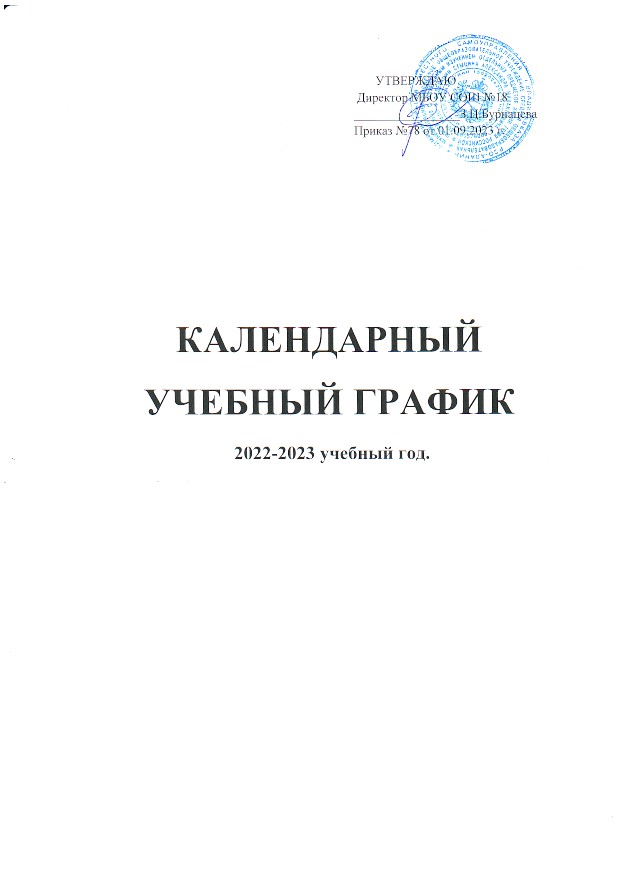 Календарный учебный график на 2022-2023 учебный годПояснительная запискаКалендарный учебный график МБОУ СОШ №18 на 2022 - 2023 учебный год является документом, регламентирующим организацию образовательного процесса. Нормативную базу годового календарного учебного графика составляют:        Федеральный Закон от 29.12.2012 №273-ФЗ «Об образовании в Российской Федерации»;Приказ Министерства образования и науки Российской Федерации от 31 мая 2021 г. № 286 «Об утверждении федерального государственного образовательного стандарта начального общего образования»;Приказ Министерства образования и науки Российской Федерации от 31 мая 2021 г. № 287 «Об утверждении федерального государственного образовательного стандарта основного общего образования»;Приказ Министерства образования и науки Российской Федерации от 6 октября 2009 г. № 373 «Об утверждении и введении в действие федерального государственного образовательного стандарта начального общего образования (в ред. приказов Минобрнауки России от 26.11.2010 N 1241, от 22.09.2011 N 2357, от 18.12.2012 N 1060);      Приказ Министерства образования и науки Российской Федерации от 29.12.2014г. №1643  «О внесении изменений в федеральный государственный образовательный стандарт начального  общего образования, утвержденный приказом Министерства образования и науки Российской Федерации от 6.10.2009г. № 373.Приказ Министерства образования и науки Российской Федерации от 31.12.2015г. №1576 «О внесении изменений в федеральный государственный образовательный стандарт начального общего образования, утвержденный приказом Министерства образования и науки Российской Федерации от 6 октября 2009г. № 373.      Приказ Министерства образования и науки Российской Федерации от 31.12.2015г. №1577  «О внесении изменений в федеральный государственный образовательный стандарт основного общего образования, утвержденный приказом Министерства образования и науки Российской Федерации от 17 декабря 2010г. № 1897.      Приказ Министерства образования и науки Российской Федерации от 31.12.2015г. №1578  «О внесении изменений в федеральный государственный образовательный стандарт среднего общего образования, утвержденный приказом Министерства образования и науки Российской Федерации от 17 мая  2012г. № 413.      Приказ Министерства образования и науки Российской Федерации от 31.12.2015г. №613  «О внесении изменений в федеральный государственный образовательный стандарт среднего общего образования, утвержденный приказом Министерства образования и науки Российской Федерации от 17 мая  2012г. № 413.– Постановление Главного государственного санитарного врача Российской Федерации от 29.12.2010 № 189 (ред. от 25.12.2013) об утверждении СанПиН 2.4.2.2821-10 «Санитарно-эпидемиологические требования к условиям и организации обучения в общеобразовательных учреждениях»; – Письмо  Министерства образования и науки РСО-Алания  «О внесении изменений в рекомендуемые сроки каникул в 2022-2023 учебном году » от 10.01.2023 № 10– Устав МБОУ СОШ № 18.  1.Календарные периоды учебного года.Дата начала учебного года - 05 сентября 2022 года.Дата окончания учебного года (1 классы) – 24 мая 2023 года.Дата окончания учебного года ( 2, 5-8, 10 классы) -31 мая 2023 года.Дата окончания учебного года (9, 11 классы) – в соответствии с расписанием                                                                             государственной итоговой аттестации.Продолжительность учебного года:1 класс –  33 учебные недели;2-4 класс – 34 учебные недели;5-8,10 классы – 34 учебные недели ;9,11 классы –34 учебные недели (без учета летнего экзаменационного периода).Устанавливаются следующие сроки школьных каникул:           – осенние каникулы – с 29.10.22 г.  по 06.11.22 г.(9 календарных дней);                  – зимние каникулы      – с 31.12.22 г. по 08.01.23 г. (9 календарных дней);                  – весенние каникулы   – с 18.03.23 г.  по 26.03.23 г. (9 календарных дней).Дополнительные каникулы для первоклассников –                                                                             с 18.02.23  по 26.02.23 г. (9 календарных дней). Промежуточная аттестация проводится по итогам освоения основной образовательной программы: – на уровне начального общего и основного общего образования – за четверти; год;– на уровне среднего общего образования – за полугодия; год.Регламентирование образовательного процесса в 2022 - 2023 учебном году.Учебный год в 1-4, 5-9 классах обучения делится на 4 четверти, в 10-11 классах – на два полугодия.Продолжительность каникул в течение учебного года составляет 27 календарных дней.   Для учащихся 1-х классов устанавливаются дополнительные каникулы в феврале                                   (9 календарных дней). Регламентирование образовательного процесса на неделюУстанавливается следующая продолжительность учебной недели:– 5-ти дневная рабочая неделя   в 1-4-х  классах;– 6-ти дневная рабочая неделя во 5-11-х классах.Регламентирование образовательного процесса на деньУчебные занятия организуются в  I смену.Начало учебных занятий в первую смену в 09.00Продолжительность уроков (академический час):– 1-е классы – 35 минут в I полугодии (в сентябре, октябре по 3 урока в день; в ноябре-декабре     по 4 урока в день), во II полугодии – 40 минут (январь- май по 4 урока в день);– 2-11  классы – 40 минут. Расписание звонков:Максимальная недельная учебная нагрузка в академических часах: для 1-х классов не превышает предельно допустимую нагрузку при пятидневной учебной неделе и соответствует требованиям СанПиН 2.4.2.2821-10 для 2-4-х классов не превышает предельно допустимую нагрузку при шестидневной учебной неделе и соответствует требованиям СанПиН 2.4.2.2821-10 для 5-11-х классов не превышает предельно допустимую нагрузку при шестидневной учебной неделе и соответствует требованиям СанПиН 2.4.2.2821-10Максимальное количество уроков в течение дня: для учащихся 1-х классов – не более 4 уроков и 2 дня в неделю – не более 5 уроков, за счет урока физической культуры и внеурочного занятия  «Разговоры о важном»; для учащихся 2-4-х классов – не более 5 уроков и 2 дня в неделю – не более 6 уроков, за счет урока физической культуры и внеурочного занятия  «Разговоры о важном»; для учащихся 5-6-х классов – не более 6 уроков; для учащихся 7-11-х классов – не более 7 уроков.Проведение государственной итоговой аттестациив выпускных 9-х и 11-х классах 	Сроки проведения государственной итоговой аттестации выпускников 9-х и 11-х классов устанавливаются ежегодно Федеральной службой по надзору в сфере образования и науки (Рособрнадзор).Годовой календарный учебный график на 2022-2023 учебный год регламентируется следующими документами:Приказы директора школы:– О режиме работы школы на 2022 - 2023 учебный год;– Об организации горячего питания;– Об организованном окончании четверти, полугодия, учебного годаРасписание:– Учебных занятий 1-11 классов;- Внеурочной занятия 1-4 классы, 5-11 классы;– Занятий дополнительного образования в ОУ (кружки, секции, отделения и т.д.);Графики дежурств:– классных коллективов;– педагогов на этажах, рекреациях и в столовой школы;– дежурных администраторов.Должностные обязанности:– дежурного администратора; – дежурного учителя.      I сменаI сменаI сменаНачалоурокаОкончание урокаПеремена 1-й урок09.00.09.40.20 мин.2-й урок10.00.10.40.20 мин.3-й урок11.00.11.40.20 мин.4-й урок12.00.12.40.10 мин.5-й урок12.50.13.30.10 мин.6-й урок13.40.14.20.5 мин7-й урок14.2515.05Классы1Максимальная нагрузка21Классы234Максимальная нагрузка262626Классы567891011Максимальная нагрузка29333536363737